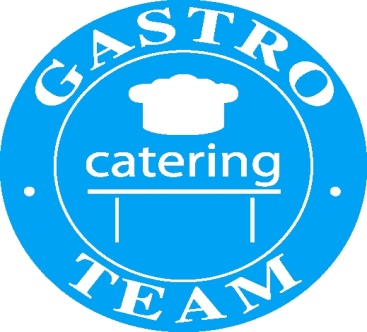                                                             FORMULARZ 2023/2024Nazwisko i Imię ucznia......................................................................... ……………………..klasa……………………….Nazwisko i Imię ucznia......................................................................... ……………………..klasa……………………….Nazwisko i Imię ucznia......................................................................... ……………………..klasa……………………….Adres e-mail (obowiązkowo) ………………………………………………………………………………..........................Telefon kontaktowy (rodziców, opiekunów):………………………………………………………............................Informacje o dziecku ważne ze względu na żywienie (diety, uczulenia, alergie na poszczególne produkty) ............................................................................................................................................................................................................................................................................................................................................................................................................................................................Zgłoszenie zostaje przyjęte na cały rok szkolny 2023/2024 Wypełnienie deklaracji jest formą zawarcia umowy dotyczącą żywienia dziecka. Prosimy  o zakreślenie          wybranego wariantu. Dziecko będzie otrzymywało posiłki we wszystkie dni robocze szkoły.  Rezygnację z usługi w  formie e-mail możecie Państwo złożyć z 7 dniowym wyprzedzeniem. Brak takiej informacji oznacza naliczanie opłat za wyżywienie.Na podany w formularzu adres e-mail otrzymacie Państwo link aktywacyjny do konta dziecka dzięki któremu możecie Państwo: odwoływać posiłki, sprawdzać bieżące saldo i uiszczać opłaty (Przelewy24). Jeżeli mail taki nie dotrze bardzo prosimy o kontakt. Aktywne konta (te z zeszłego roku) oczywiście obowiązują i nie ma potrzeby zakładania nowych.Podpisując zgłoszenie wyrażają Państwo  zgodę na przetwarzanie powyższych danych przez firmę                Gastro Team Tomasz Kuranowski wyłącznie w celach związanych z realizacją usług żywienia. Odwoływanie posiłków przyjmujemy  do godziny 9:00 danego dnia poprzez platformę e-stołówka.Odliczenia za zgłoszone nieobecności będą uwzględnione w rachunku za kolejny miesiąc. Firma jest ajentem w związku z czym nieobecności na posiłkach należy zgłaszać bezpośrednio do Gastro Team. Szkoła, nauczyciele, wychowawcy nie mają obowiązku przekazywania nam takich informacji.Należności za posiłki przyjmujemy z góry do 10 tego dnia każdego miesiąca. Brak wpłaty spowoduje wstrzymanie wydawania posiłków.Regulamin, cennik i jadłospis znajdziecie Państwo na stronie internetowej Szkoły w zakładce „Stołówka”. Godziny wydawania posiłków są  dostosowane do planu lekcji i będą dostępne po rozpoczęciu roku szkolnego.Uczniowie korzystający z posiłków mają obowiązek przynoszenia do stołówki identyfikatorów wydanych przez Firmę Gastro Team ( nie dotyczy Filii przy ul.Topazowej i Radzymińskiej 232)Pierwsza karta stołówkowa wydawana jest dziecku bezpłatnie natomiast za duplikat należy wnieść opłatę w wysokości 15zł. Firma może odmówić wydania posiłku uczniowi który nie okaże identyfikatora. Karty elektroniczne obowiązują wyłącznie w budynku szkoły nr 84 przy ul. Radzymińskiej 227 natomiast w filiach posiłki wydawane są wg list.Prosimy o wypełnienie i odesłanie zgłoszenia do kierownika stołówki.                    Na rok szkolny 2023/2024 zamawiam dla mojego dziecka następujące posiłki:                            Warianty Żywienia 			                                    Nr               Cena za 1dzień           Ryba (proszę wpisać „tak” lub „nie”)    			                     Jeżeli wybierzecie Państwo opcję bez ryby wówczas w piątki dziecko otrzyma inne danie.Potwierdzam, że zapoznałam/em się z regulaminem firmy Gastro Team(w tym RODO)  i akceptuję jego warunki.                                                                                           Data i podpis rodzica( opiekuna)                                                                            ……………………………………………Śniadanie wyłącznie dla klas „0”16,50 złZupa + drugie danie dla klas ,, 0” 214,50 złPodwieczorek wyłącznie dla klas „0”37,00 złŚniadanie + obiad + podwieczorek wyłącznie dla klas ,,0” 418,50 zł Zestaw zupa + drugie danie dla klas I-VIII515,50 złDrugie danie614,50 złZupa 7 6,00 zł